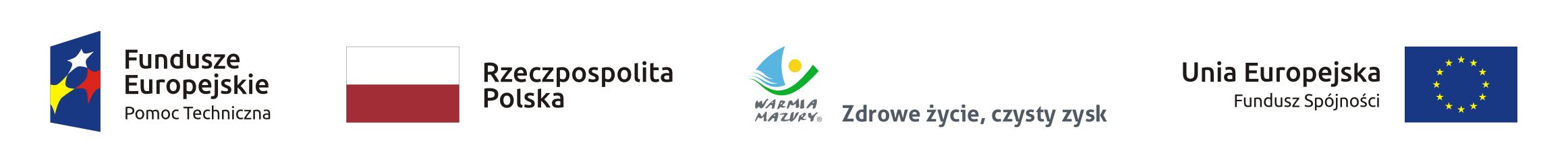 Ramowy program spotkania Przegląd możliwości otrzymania wsparcia w ramach Programów Europejskiej Współpracy Terytorialnej: Interreg Południowy Bałtyk i Interreg Europa oraz Europejskiego Instrumentu Sąsiedztwa: Polska-Rosja.Termin:1 marca 2018 r.Miejsce spotkania:Hotel Młyn 82-300 Elbląg, ul. Kościuszki 132GodzinyZakres ramowy spotkania10:00 – 10:15Rejestracja uczestników spotkania.10:15 – 10:30Wprowadzenie w tematykę spotkania.Przedstawienie oferty Punktów Informacyjnych Funduszy Europejskich.    Krótka charakterystyka Regionalnego Programu Operacyjnego Województwa Warmińsko-Mazurskiego na lata 2014-202010:30 – 11:15Oferta wybranych Programów Europejskiej Współpracy Terytorialnej. Interreg Południowy Bałtyk i Interreg Europa – nabory wniosków w 2018 r.11:15 – 11:30Przerwa kawowa11:30 – 12:15Możliwości otrzymania wsparcia w ramach Programu Współpracy Transgranicznej Polska-Rosja 2014-2020.12:15 – 12:45Pytania, dyskusja, podsumowanie i zakończenie spotkania.